ОТЗЫВ Научного руководителяО квалификационной работеГлушкова Егора Александровича Адаптация консенсуса и экосистемы для фреймворкаCrowdfunding.BGXАктуальность работы Глушкова связана с большим интересом к использованию концепции смарт – контрактов в текущей деятельности глобальных корпораций, особенно в банковском секторе. Не будет преувеличением сказать, что без этого прорывы в области цифровой экономики просто невозможны. В последнее время выяснилось, что используемые для этих целей консенсусы либо не вполне корректны, либо не обеспечивают равноправие участников смарт – контракта. Это привело к разработке большого типа разных консенсусов, ориентированных на решение разных практических задач. Более того, оказалось, что реализация разных типов консенсуса для разных целей смарт – контрактов приводит к различию по эффективности их работы на два порядка. Контракты для горизонтально интегрированных структур занимают особое место из-за большого количества потенциальных приложений. Но именно этот тип задач наиболее сложен для рассмотрения из-за необходимости дополнительно определять правила арбитража. Это обстоятельство приводит к большим задержкам и повышению затрат на транзакции. Поэтому, основным направлением работы сейчас является исследование специфических платформ, направленных на решение определенных целевых задач. Именно изучению этого случая и посвящена работа Е. Глушкова.Среди полученных результатов наиболее очевидными и значительными являются:1. описание организации работы платформы DGT;2. построение функции доверия на основе имеющихся показателейработы узлов;3. Встраивание полученной функции доверия в экосистему DGT.Соискатель проявил себя как состоявшийся исследователь, который, несмотря на плохо документированную документацию, решил целый ряд технических проблем и предложил подход, который может служить основой для построения будущей экспериментальной системы. Особо отмечу технические сложности, связанные с самоизоляцией, и приведшие к отсутствию допуска на центральный ресурс, который соискатель с коллегами решили путем построения своей тестовой системы.Считаю, что работа заслуживает оценки отлично, а сам соискатель присвоения квалификации бакалавра.Научный руководительПрофессор                                                                                  А.В. Богданов         29.05.2020                    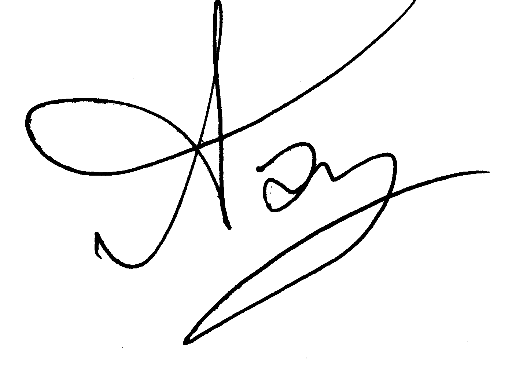 